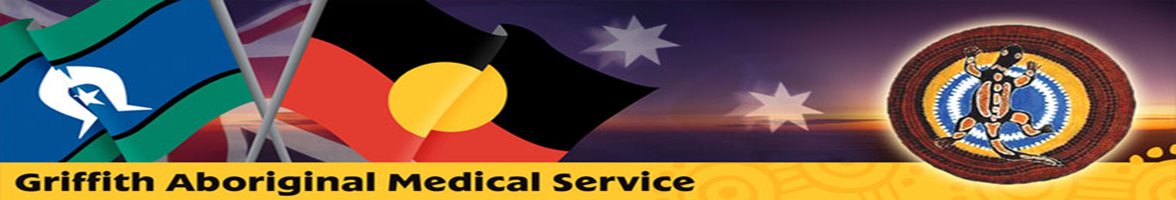 Application for EmploymentPlease note:You are required to attach a current Resume to this application. Please address the Core Selection Criteria outlined in this application form.Applicant InformationApplicant InformationApplicant InformationApplicant Name:Contacts:Home:Mobile:Email Address:Current Address:Employment PositionEmployment PositionPosition you are applying for:Psychologist (Registered or Provisional)Personal InformationPersonal InformationHave you ever applied to / worked for the AMS before?Yes  /  NoIf hired, do you have your own transportation to and from work?Yes  /  NoIf hired, are you willing to undergo a criminal record check?Yes  /  NoDo you possess a current NSW driver’s license?Yes  /  NoAre you of Aboriginal or Torres Strait Islander descent?Yes  /  NoEmployment HistoryHave you had a Workers Compensation claim in the past 5 years?If yes, please provide detailsReferences (You must provide details of 2 work related referees)References (You must provide details of 2 work related referees)References (You must provide details of 2 work related referees)Referee 1Referee 1Referee 1Name:Company:Position:Contacts:Home::Years known:Referee 2Referee 2Referee 2Name:Company:Position:Contacts:Home::Years known:Core Selection CriteriaCurrent drivers licence (provisional or above)Demonstrated ability to coordinate and prepare submissions, briefs, reports and correspondenceDemonstrated knowledge and understanding of the philosophy of Aboriginal community controlDemonstrated knowledge and understanding of Aboriginal mental health, and other issues affecting social and emotional wellbeingDemonstrated ability in program planning , development, implementation and evaluationAppropriate qualifications and current registration with AHPRA Psychology BoardDemonstrated ability to work independently and within a multidisciplinary team environmentStrong communication skills including the ability to liaise effectively with a range of stakeholders at all levels